от 11 декабря 2020 года									         № 1197О создании общественной комиссии по реализации мероприятий по благоустройству дворовых территорий и общественных пространств при реализации приоритетного проекта «Формирование комфортной городской
 среды» на 2018-2022 годы» на территории городского округа город Шахунья Нижегородской области В соответствии с Федеральным законом от 06.10.2003 № 131-Ф3 «Об общих принципах организации местного самоуправления в Российской Федерации», постановлением Правительства Российской Федерации от 10.02.2017 № 169 «Об утверждении Правил предоставления и распределения субсидий из федерального бюджета бюджетам субъектов Российской Федерации на поддержку государственных программ субъектов Российской Федерации и муниципальных программ формирования современной городской среды», приказом Министерства строительства и жилищно-коммунального хозяйства Российской Федерации от 06.04.2017 № 691/пр «Об утверждении методических рекомендаций по подготовке государственных программ субъектов Российской Федерации и муниципальных программ формирования современной городской среды в рамках реализации приоритетного проекта «Формирование комфортной городской среды» на 2018-2022 годы», с целью создания условий по формированию комфортной городской среды, организации комплексного благоустройства территории городского округа город Шахунья Нижегородской области, обеспечения участия городского округа город Шахунья Нижегородской области в реализации приоритетного проекта «Формирование комфортной городской среды», администрация городского округа город Шахунья Нижегородской области
п о с т а н о в л я е т:1. Создать общественную комиссию по реализации мероприятий по благоустройству дворовых территорий и общественных пространств при реализации  приоритетного проекта «Формирование комфортной городской среды»  на 2018-2022 годы» на территории городского округа город Шахунья  Нижегородской области (далее – Общественная комиссия).2. Утвердить прилагаемый Состав общественной  комиссии по реализации мероприятий по благоустройству дворовых территорий и общественных пространств при реализации  приоритетного проекта «Формирование комфортной городской среды»  на 2018-2022 годы» на территории городского округа город Шахунья  Нижегородской области.3. Утвердить прилагаемое Положение об общественной комиссии по реализации мероприятий по благоустройству дворовых территорий и общественных пространств при реализации  приоритетного проекта «Формирование комфортной городской среды»  на 2018-2022 годы» на территории городского округа город Шахунья  Нижегородской области.4. Настоящее постановление вступает в силу со дня его опубликования на официальном сайте администрации городского округа город Шахунья Нижегородской области.5. Признать утратившими силу постановления администрации городского округа город Шахунья Нижегородской области от 23.08.2017 № 951 «Об обеспечении мер по участию городского округа город Шахунья Нижегородской области в реализации приоритетного проекта «Формирование комфортной городской среды» на 2018-2022 годы», от 29.01.2018 № 143 «О внесении изменений в постановления администрации городского округа город Шахунья Нижегородской области от 23.08.2017 № 951 «Об обеспечении мер по участию городского округа город Шахунья Нижегородской области в реализации приоритетного проекта «Формирование комфортной городской среды» на 2018-2022 годы», от 21.08.2019 № 912 «О внесении изменений в постановления администрации городского округа город Шахунья Нижегородской области от 23.08.2017 № 951 «Об обеспечении мер по участию городского округа город Шахунья Нижегородской области в реализации приоритетного проекта «Формирование комфортной городской среды» на 2018-2022 годы», от 07.07.2020 № 544 «О внесении изменений в постановления администрации городского округа город Шахунья Нижегородской области от 23.08.2017 № 951 «Об обеспечении мер по участию городского округа город Шахунья Нижегородской области в реализации приоритетного проекта «Формирование комфортной городской среды» на 2018-2022 годы».6. Опубликовать настоящее постановление в печатном издании газету «Знамя Труда» и разместить на официальном сайте администрации городской округ город Шахунья Нижегородской области в информационно-телекоммуникационной сети «Интернет».7. Контроль за исполнением настоящего постановления оставляю за собой.Глава местного самоуправлениягородского округа город Шахунья						          Р.В.КошелевУтвержденпостановлением администрациигородского округа город ШахуньяНижегородской областиот 11.12.2020 г. № 1197Состав общественной комиссии 
по реализации мероприятий по благоустройству дворовых территорий и 
общественных пространств при реализации приоритетного проекта «Формирование комфортной городской среды» на 2018-2022 годы» на территории городского 
округа город Шахунья Нижегородской области Председатель Общественной комиссии:Кошелев Р.В. – глава местного самоуправления городского округа город Шахунья Нижегородской области.Сопредседатель Общественной комиссии:Дахно О.А. – председатель Совета депутатов городского округа город Шахунья Нижегородской области (по согласованию).Секретарь Общественной комиссии:Козлова О.А. – специалист 1-ой категории Управления промышленности, транспорта, связи, жилищно-коммунального хозяйства, энергетики и архитектурной деятельности администрации городского округа город Шахунья Нижегородской области.Члены Общественной комиссии:Кузнецов С.А. – заместитель главы администрации городского округа город Шахунья Нижегородской области;Софронов Ю.А. – заместитель главы администрации городского округа город Шахунья Нижегородской области;Зубарева М.Е. – начальник финансового управления администрации городского округа город Шахунья Нижегородской области;Горева Н.А.- и.о. начальника Управления промышленности, транспорта, связи, жилищно-коммунального хозяйства, энергетики и архитектурной деятельности администрации городского округа город Шахунья Нижегородской области;Козлова Е.Л. - начальник Управления экономики, прогнозирования, инвестиционной политики и муниципального имущества городского округа город Шахунья Нижегородской области;           Баранов С.А. - начальник сектора по поддержке малого бизнеса и развития предпринимательства администрации городского округа город Шахунья;Корпусов А.А. – начальник сектора ГО и ЧС и МОБ работы администрации городского округа город Шахунья Нижегородской области;Абахтимов С.О. – начальник Вахтанского территориального отдела администрации городского округа город Шахунья Нижегородской области;Щербаков В.А. - начальник Сявского территориального отдела администрации городского округа город Шахунья Нижегородской области;Догадин В.В. - начальник сектора управления по работе с территориями и благоустройству администрации городского округа город Шахунья Нижегородской области (по согласованию);Киселев О.А. – директор МБУ «Благоустройство»;Лебедев Н.П. – директор МКУ «Учреждение по обеспечению деятельности ОМСУ», председатель постоянной депутатской комиссии по экономике, предпринимательству, строительству, связи, жилищно-коммунальному хозяйству и промышленности Совета депутатов городского округа город Шахунья Нижегородской области (по согласовванию);Оболонков А.И. - депутат Совета депутатов городского округа город Шахунья Нижегородской области  (по согласованию);Дронов М.Л. – директор МУП «Шахунские объединённые коммунальные системы», депутат Совета депутатов городского округа город Шахунья Нижегородской области  (по согласованию);Варакин П.С. – директор ООО «Пожцентр», депутат Совета депутатов городского округа город Шахунья Нижегородской области (по согласованию);Козлова Г.В. – руководитель МИК местного отделения Партии «Единая Россия» (по согласованию);Шевелев Р.П. - председатель Нижегородской областной организации Всероссийского общества слепых в городе Шахунья (по согласованию);Латухин А.А. - начальник ОГИБДД ОМВД России по городу Шахунья (по согласованию);Курбанов Р.М. - председатель Молодежной палаты при Совете депутатов городского округа город Шахунья Нижегородской области (по согласованию).________________________Утвержденопостановлением администрациигородского округа город ШахуньяНижегородской областиот 11.12.2020 г. № 1197Положение об общественной комиссии по реализации мероприятий по благоустройству дворовых территорий и общественных пространств при реализации приоритетного проекта «Формирование комфортной городской среды» на 2018-2022 годы» на территории городского округа город Шахунья Нижегородской области (далее – Положение)Общие положения1.1. Настоящее Положение устанавливает порядок работы общественной комиссии по реализации мероприятий по благоустройству дворовых территорий и общественных пространств приоритетного проекта «Формирование комфортной городской среды» на 2018-2022 годы»  на территории городского округа город Шахунья Нижегородской области (далее – Общественная комиссия). 1.2. Общественная комиссия является коллегиальным органом. Общественная комиссия создается в целях обобщения и оценки предложений граждан и организаций о выборе дворовых территорий и общественных пространств, подлежащих благоустройству в период 2018-2024 годы для включения в муниципальную программу «Формирование комфортной городской среды городского округа город Шахунья Нижегородской области на 2018-2022 годы» (далее – Муниципальная программа), внесения изменений в Муниципальную программу, в части определения сроков реализации мероприятий по благоустройству дворовых территорий и общественных пространств, оценки предложений заинтересованных лиц по дизайн-проекту и перечня мероприятий благоустройства дворовых территорий и общественных пространств, а так же контроля за реализацией данных мероприятий. 2. Задачи Общественной комиссии2.1. Основными задачами Общественной комиссии являются: - обобщение и оценка предложений граждан и организаций о выборе дворовых территорий и общественных пространств, подлежащих благоустройству в  период 2018-2024 годы для включения в Муниципальную программу; - рассмотрение и оценка предложений заинтересованных лиц по дизайн-проекту благоустройства дворовых территорий и общественных пространств и перечня мероприятий по благоустройству дворовых территорий и общественных пространств; -внесение изменений в Муниципальную программу, в части определения сроков реализации мероприятий по благоустройству дворовых территорий и общественных пространств;- контроль за ходом реализации мероприятий по благоустройству дворовых территорий и общественных пространств на территории городского округа город Шахунья Нижегородской области после их утверждения, а именно: а) обеспечение целевого, адресного и эффективного использования денежных средств; б) проведение внеочередных собраний для обсуждения и поиска решения проблем, возникающих в ходе реализации мероприятий по благоустройству дворовых территорий и общественных пространств на территории городского округа город Шахунья Нижегородской области;в) обеспечение организации и проведение процедуры голосования по общественным пространствам городского округа город Шахунья Нижегородской области, подлежащих в первоочередном порядке к благоустройству, в соответствии с порядком организации и проведения процедуры тайного голосования по общественным территориям городского округа город Шахунья Нижегородской области, подлежащих в первоочередном порядке благоустройству, в соответствии с государственной программой (подпрограммой) субъекта Российской Федерации на 2018-2024 годы, утвержденным постановлением администрации городского округа город Шахунья Нижегородской области от 29.12.2017 № 1854. 2.2. Для реализации вышеуказанных задач Общественная комиссия выполняет следующие функции: - организует взаимодействие органов исполнительной власти субъекта Российской Федерации, органов местного самоуправления, политических партий и движений, общественных организаций и иных организаций и лиц по обеспечению реализации мероприятий по благоустройству дворовых территорий и общественных пространств на территории городского округа город Шахунья Нижегородской области или иных связанных с ним мероприятий; - взаимодействует с органами исполнительной власти субъекта Российской Федерации, органами местного самоуправления, политическими партиями и движениями, общественными организациями, объединениями предпринимателей и иными лицами в части координации деятельности по реализации мероприятий по благоустройству дворовых территорий и общественных пространств на территории городского округа город Шахунья Нижегородской области, в том числе в части полноты и своевременности выполнения таких мероприятий; - анализирует отчеты об исполнении муниципальной программы, и дает заключения по ним, а также любые иные материалы, связанные с реализацией мероприятий по благоустройству дворовых территорий и общественных пространств на территории городского округа город Шахунья Нижегородской области; - рассматривает спорные и проблемные вопросы реализации мероприятий по благоустройству дворовых территорий и общественных пространств на территории городского округа город Шахунья Нижегородской области; - рассматривает, вырабатывает (участвует в выработке) предложений по реализации мероприятий по благоустройству дворовых территорий и общественных пространств на территории городского округа город Шахунья Нижегородской области; - обеспечивает изготовление бюллетеней для проведения голосования (бюллетени листы печатаются на русском языке, наименования общественных территорий размещаются в бюллетене в алфавитном порядке); - формирует территориальные счетные комиссии и оборудует территориальные счетные участки; - рассматривает обращения граждан по вопросам, связанным с проведением голосования; - рассматривает вопросы, касающиеся внесения изменений в Муниципальную программу, в части определения сроков реализации мероприятий по благоустройству дворовых территорий и общественных пространств на территории городского округа город Шахунья Нижегородской области;- иные функции. 2.3. Общественная комиссия для решения возложенных на нее задач имеет право: - запрашивать в установленном порядке у органов местного самоуправления, организаций независимо от форм собственности материалы и информацию по вопросам, относящимся к компетенции Общественной комиссии; - приглашать на свои заседания представителей органов местного самоуправления и иных представителей; - заслушивать на своих заседаниях представителей органов местного самоуправления, общественных организаций по вопросам, относящимся к компетенции Общественной комиссии; - разрабатывать и направлять предложения в органы местного самоуправления, учреждения и организации, а также в общественные объединения рекомендации по рассматриваемым вопросам. 3. Порядок работы Общественной комиссии3.1. Общественная комиссия формируется в составе председателя комиссии, заместителя председателя комиссии, секретаря комиссии и членов комиссии. 3.2. Руководство общественной комиссией осуществляет председатель, а в его отсутствие - заместитель председателя. 3.3. Секретарь общественной комиссии: - осуществляет организацию работы по подготовке заседаний общественной комиссии, подготавливает повестку дня заседания Общественной комиссии; - осуществляет сбор материалов по подготовке заседаний Общественной комиссии. 3.4. Члены Общественной комиссии: - присутствуют на заседаниях Общественной комиссии, а при невозможности присутствовать на заседании Общественной комиссии обязаны не позднее, чем за один рабочий день оповестить об этом секретаря Общественной комиссии; - в течение двух рабочих дней до заседания Общественной комиссии направляют, в случае необходимости, секретарю Общественной комиссии свое мнение по вопросам повестки дня заседания Общественной комиссии в письменном виде. 3.5. Общественная комиссия правомочна, если на заседании присутствуют более 50 процентов от общего числа ее членов. Каждый член общественной комиссии имеет 1 голос. 3.6. Решения общественной комиссии принимаются большинством голосов членов Общественной комиссии и оформляются протоколом, который подписывают председательствующий на заседании Общественной комиссии и секретарь Общественной комиссии. В случае равенства голосов решающим является голос председательствующего на заседании».________________________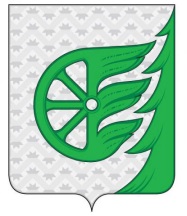 Администрация городского округа город ШахуньяНижегородской областиП О С Т А Н О В Л Е Н И Е